ПРОЕКТ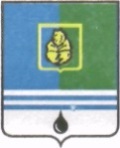                                          РЕШЕНИЕДУМЫ ГОРОДА КОГАЛЫМАХанты-Мансийского автономного округа - ЮгрыОт «___»_______________20___г.                                                   №_______ О внесении изменения в решение Думы города Когалыма от 01.11.2012  №200-ГДВ соответствии с решением Думы города Когалыма от 27.09.2012                №182-ГД «О создании Молодежной палаты при Думе города Когалыма», Дума города Когалыма РЕШИЛА:1. В решение Думы города Когалыма от 01.11.2012 №200-ГД                      «Об утверждении состава Молодежной палаты при Думе города Когалыма» (далее – решение) внести следующее изменение:1.1. Приложение к решению изложить в новой редакции согласно приложению к настоящему решению.2. Решение Думы города Когалыма от 19.03.2015 №526-ГД «О внесении изменения в решение Думы города Когалыма от 01.11.2012 №200-ГД» признать утратившим силу.3. Опубликовать настоящее решение и приложение к нему                          в газете «Когалымский вестник». ПредседательДумы города Когалыма				                  А.Ю.ГоворищеваПриложение  к решению Думыгорода Когалыма от        № СОСТАВМолодежной палаты при Думе города Когалыма____________________________1. Березин Евгений Валерьевич -председатель Молодежной палаты при Думе города Когалыма;2. Стакиева Асель Токтомушевна-заместитель председателя Молодежной палаты при Думе города Когалыма;3. Рафикова Алсу Винеровна-заместитель председателя Молодежной палаты при Думе города Когалыма;4. Мельникова Мария Владимировна-секретарь Молодежной палаты при Думе города Когалыма;Члены Молодежной палаты при Думе города Когалыма:Члены Молодежной палаты при Думе города Когалыма:Члены Молодежной палаты при Думе города Когалыма:5.  Габдулисламов Артур Рашитович;5.  Габдулисламов Артур Рашитович;5.  Габдулисламов Артур Рашитович;6.  Артюхова Ирина Викторовна;6.  Артюхова Ирина Викторовна;6.  Артюхова Ирина Викторовна;7. Булатов Шавкат Равильевич;7. Булатов Шавкат Равильевич;7. Булатов Шавкат Равильевич;8. Бурлака Анастасия Сергеевна;8. Бурлака Анастасия Сергеевна;8. Бурлака Анастасия Сергеевна;9. Гайсина Эльвина Маратовна;9. Гайсина Эльвина Маратовна;9. Гайсина Эльвина Маратовна;10. Нигматуллин Рустам Хайдарович;10. Нигматуллин Рустам Хайдарович;10. Нигматуллин Рустам Хайдарович;11. Новоселова Альмира Мунировна;11. Новоселова Альмира Мунировна;11. Новоселова Альмира Мунировна;12. Садыкова Дина Салмановна;13. Чибирьков Александр Валерьевич;14. Емельянов Андрей Анатольевич;15. Игин Никита Юрьевич;16. Исхаков Роман Айварович;17. Немолча Лилия Борисовна.12. Садыкова Дина Салмановна;13. Чибирьков Александр Валерьевич;14. Емельянов Андрей Анатольевич;15. Игин Никита Юрьевич;16. Исхаков Роман Айварович;17. Немолча Лилия Борисовна.12. Садыкова Дина Салмановна;13. Чибирьков Александр Валерьевич;14. Емельянов Андрей Анатольевич;15. Игин Никита Юрьевич;16. Исхаков Роман Айварович;17. Немолча Лилия Борисовна.